Муниципальное бюджетное общеобразовательное учреждение средняя общеобразовательная школа п.Быстринск Ульчского муниципального района Хабаровского края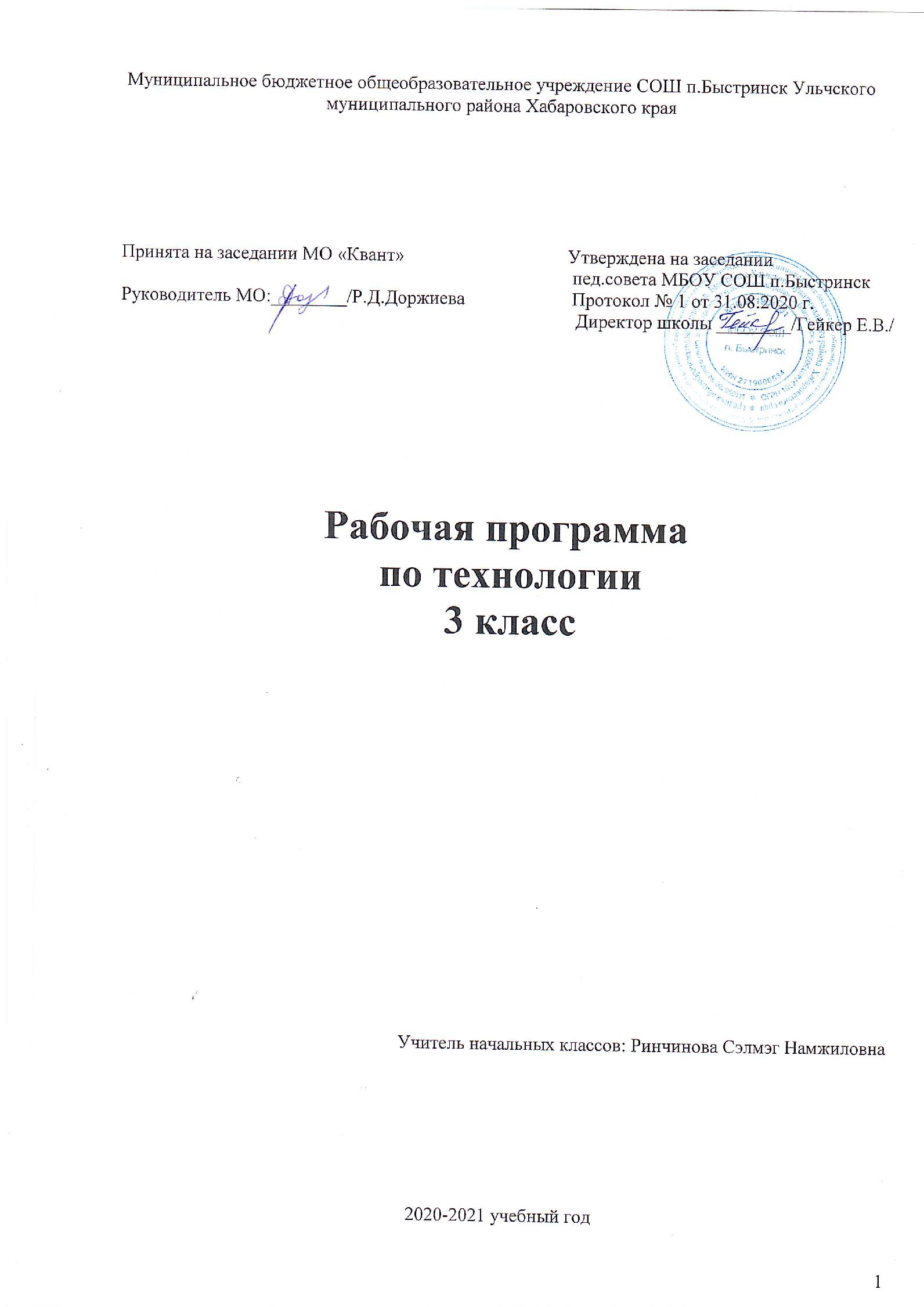 Рабочая программа по технологии 3 классУчитель начальных классов: Ринчинова Сэлмэг Намжиловна2020-2021 учебный годПояснительная запискаРабочая программа по технологии разработана на основе Федерального государственного образовательного стандарта начального общего образования; примерной программы начального общего образования; авторской программы общеобразовательных учреждений автора Н. И. Роговцевой. «Технология. 1-4 классы»;	Используемый УМК: Роговцева Н. И., Богданова Н. В., Фрейтаг И. П. Технология. Учебник. 3 класс. Пособия для учащихся Роговцева Н. И., Богданова Н. В., Фрейтаг И. П. Технология. Рабочая тетрадь. 3 класс.Описание места учебного предмета в учебном плане: курс рассчитан на    34 ч — в 3 классе . РС составляет 10% от общего количества часов-4 часа.Содержание учебного предметаУчебно - тематический планЗдравствуй, дорогой друг! Как работать с учебником. Путешествуем по городу Повторение изученного в предыдущих классах. Особенности содержания учебника 3 класса. Планирование изготовления изделия на основе «Вопросов юного технолога» и технологической карты.Критерии оценки качества изготовления изделий. Маршрут экскурсии по городу. Деятельность человека в культурно-исторической среде, в инфраструктуре современного города. Профессиональная деятельность человека в городской среде. Понятия: городская инфраструктура, маршрутная карта, хаотичный, экскурсия, экскурсоводЧеловек   и земля Архитектура Основы черчения. Выполнение чертежа и масштабирование при изготовлении изделия. Правила безопасной работы с ножом. Объемная   модель   дома. Самостоятельное оформление изделия по эскизу. Профессии:   архитектор, инженер-строитель, прораб.Понятия: архитектура, каркас, чертёж, масштаб, эскиз, технический рисунок, развертка, линии чертежа.  Изделие: «Дом»Городские постройки Назначение городских построек, их архитектурные особенности.Проволока: свойства и способы работы (скручивание,  сгибание, откусывание). Правила безопасной работы с  плоскогубцами, острогубцами. Объёмная модель   телебашни из проволоки.Понятия: проволока, сверло, кусачки, плоскогубцы, телебашняПарк Природа в городской среде. Профессии, связанные с уходом за растениями в городских условиях. Композиция из природных материалов. Макет городского парка. Сочетание различных материалов в работе над одной композицией. Профессии: ландшафтный дизайнер, озеленитель, дворник.Понятия: лесопарк, садово-парковое искусство, тяпка, секатор. Изделие: «Городской парк»Проект «Детская площадка» Алгоритм построения деятельности в проекте, выделение этапов проектной деятельности. Заполнение технологической карты. Работа в мини-группах. Изготовление объёмной модели из бумаги. Раскрой деталей по шаблону. Создание тематической композиции, оформление изделия. Презентация результата проекта, защита проекта. Критерии оценивания изделия (аккуратность, выполнение всех технологических операций, оригинальность композиции). Понятия: технологическая карта, защита проекта. Изделия: «Качалка», «Песочница», «Игровой комплекс», «Качели»Ателье мод. Одежда. Пряжа и ткани Вилы и модели одежды. Школьная форма и спортивная форма. Ткани, из которых изготавливают разные виды одежды. Предприятия по пошиву одежды (ателье). Выкройка платья. Виды и свойства тканей и пряжи. Природные и химические  волокна. Способы украшения одежды- «вышивка», «монограмма»Правила безопасной работы иглой. Различные виды швов с использованием пяльцев. Техника выполнения стебельчатого шва. Строчка стебельчатых и петельных и крестообразных стежков.Аппликация. Виды аппликации. Алгоритм выполнения аппликации.Профессии: модельер, закройщик, портной, швея. Понятия: ателье, фабрика, ткань, пряжа, выкройка, кроить, рабочая одежда, форменная одежда, аппликация, виды аппликации, вышивание, монограмма, шов.Практическая работа: «Коллекция тканей». Изделия: «Строчка стебельчатых стежков», «Строчка петельных стежков», «Украшение платочка монограммой», «Украшение фартука». Аппликация из ткани.Изготовление тканей Технологический процесс производства тканей. Производство полотна ручным способом. Прядение, ткачество, отделка. Виды плетения в ткани (основа, уток). Гобелен, технологический процесс его создания. Изготовление гобелена по образцу. Сочетание цветов в композиции. Профессии: прядильщица, ткач. Понятия: ткачество, ткацкий станок, гобелен. Изделие: «Гобелен»Вязание Новый технологический процесс — вязание. История вязания. Способы вязания. Виды и назначение вязаных вещей. Инструменты для ручного вязания -     крючок и спицы. Правила работы вязальным крючком. Приемы вязания крючком. Понятия: вязание, крючок, воздушные петли. Изделие: «Воздушные петли»Одежда для карнавала Карнавал. Проведение карнавала в разных странах. Особенности карнавальных костюмов. Создание карнавальных костюмов из подручных материалов. Выкройка. Крахмал, его приготовление. Крахмаление тканей. Работа с тканью. Изготовление карнавального костюма для мальчика и девочки с использованием одной технологии.Понятия: карнавал, крахмал, кулиска. Изделия: «Кавалер», «Дама»Бисероплетение Знакомство с новым материалом — бисером. Виды бисера. Свойства бисера и способы его использования. Виды изделий из бисера. Материалы, инструменты и приспособления для работы с бисером. Леска, её свойства и особенности. Использование лески при изготовлении изделий из бисера. Освоение способов бисероплетения. Понятия: бисер, бисероплетение. Изделия: «Браслетик «Цветочки», «Браслетик», «Подковки»Практическая работа «Кроссворд», « Ателье мод»Кафе  Знакомство с работой кафе. Профессиональные обязанности повара, кулинара, официанта. Правила поведения в кафе. Выбор блюд. Способы определения массы при помощи мерок. Работа с бумагой, конструирование модели весов.Профессии: повар, кулинар, официант. Понятия: порция, меню. Изделие: «Весы»Практическая работа: «Тест „Кухонные принадлежности "».Фруктовый завтрак Приготовление пищи. Кухонные инструменты и приспособления. Способы приготовления пищи (без термической обработки и с термической обработкой). Меры безопасности при приготовлении пищи. Правила гигиены при приготовлении пищи. Рецепты блюд.Освоение способов приготовления пищи. Приготовление блюда по рецепту и определение его стоимости.Понятия: рецепт, ингредиенты, стоимость. Изделие (по выбору учителя): «Фруктовый завтрак», «Солнышко в тарелке». Практическая работа: «Таблица „ Стоимость завтрака "»Колпачок-цыпленок  Сервировка стола к завтраку. Сохранение блюда тёплым.  Свойства синтепона. Работа с тканью.Изготовление колпачка для яиц. Понятия синтепон, сантиметровая лепта. Изделие «Колпачок - цыпленок»Бутерброды   Блюда, не требующие тепловой обработки — холодные закуски. Приготовление холодных закусок по рецепту. Питательные свойства продуктов. Простейшая сервировка стола. Приготовление блюд по одной технологии с использованием разных ингредиентов.Изделие: «Бутерброды», «Радуга на шпажке» (по выбору учителя)Салфетница  Особенности сервировки праздничного стола. Способы складывания салфеток. Изготовление салфеток для украшения праздничного стола с использованием симметрии. Понятия: салфетница, сервировка Изделия: «Салфетница», «Способы складывания салфеток»Магазин подарков Виды магазинов. Особенности работы магазина. Профессии людей, работающих в магазине (кассир, кладовщик, бухгалтер). Информация об изделии (продукте) на ярлыке. Изготовление подарка ко Дню защитника Отечества. Работа с пластичным материалом (тестопластика).Профессии: товаровед, бухгалтер, кассир, кладовщик, оформитель витрин. Понятия: магазин, консультировать, витрина, этикетка, брелок. Изделие «Солёное тесто», «Брелок для ключей»Золотистая соломка Работа с природными материалами. Знакомство с новым видом природного материала — соломкой. Свойства соломки. Ее использование в декоративно-прикладном искусстве. Технологии подготовки соломки — холодный и горячий. Изготовление аппликации из соломки. Учёт цвета, фактуры соломки при создании композиции. Понятия: соломка, междоузлия. Изделие: «Золотистая соломка»Упаковка подарков Значение подарка для человека. Правила упаковки и художественного оформления подарков. Основы гармоничного сочетания цветов при составлении композиции. Оформление подарка в зависимости от того, кому он предназначен (взрослому или ребенку, мальчику или девочке). Учет при выборе оформления подарка его габаритных размеров и назначения. Работа с бумагой и картоном. Изготовление коробки для подарка.Понятия: упаковка, контраст, тональность. Изделие: «Упаковка подарков»Автомастерская Знакомство с историей создания и устройством автомобиля. Работа с картоном. Построение развертки при помощи   вспомогательной  сетки. Технология конструирования объёмных фигур. Создание объёмной модели грузовика из бумаги. Тематическое оформление изделия. Профессии: инженер-конструктор, автослесарьПонятия: пассажирский транспорт, двигатель, экипаж, упряжка, конструкция, объёмная фигура, грань. Изделие: «Фургон «Мороженое»Грузовик Работа с металлическим конструктором. Анализ конструкции готового изделия. Детали конструктора. Инструменты для работы с конструктором. Выбор необходимых деталей. Способы их соединения (подвижное и неподвижное.) Сборка изделия. Презентация.Понятия: подвижное соединение, неподвижное соединение.Изделия: «Грузовик», «Автомобиль». Практическая работа: «Человек и земля»Человек и вода Мосты Мост, путепровод, виадук. Виды мостов (арочные, понтонные, висячие, балочные), их назначение.  Конструктивные особенности мостов. Моделирование. Изготовление модели висячего моста. Раскрой деталей из картона. Работа с различными материалами (картон, нитки, проволока, трубочки из-под коктейля, зубочистки и пр.). Новый вид соединения деталей — натягивание нитей.Понятия: мост, путепровод, виадук, балочный мост, висячий мост, арочный мост, понтонный мост, несущая конструкция.  Изделие: модель  «Мост»Водный транспорт Водный транспорт. Виды водного транспорта. Проект: «Водный транспорт». Проектная деятельность. Работа с бумагой. Работа с пластмассовым конструктором. Конструирование. Заполнение технологической карты. Профессии: кораблестроитель. Понятия: верфь, баржа, контргайка. Изделия: «Яхта», «Баржа» (по выбору учителя)Океанариум. Океанариум и его обитатели. Ихтиолог. Мягкие игрушки. Виды мягких игрушек (плоские, полуобъёмные и объёмные). Правила и последовательность работы над мягкой игрушкой. Технология создания мягкой игрушки из подручных материалов.Проект «Океанариум»  Работа с текстильными материалами. Изготовление упрощенного варианта мягкой игрушки. Закрепление навыков выполнения стежков и швов. Профессия: ихтиолог. Понятия: мягкая игрушка, океанариум. Практическая работа: «Мягкая игрушка». Изделие: «Осьминоги и рыбки»Фонтаны Фонтаны. Виды и конструктивные особенности фонтанов. Изготовление объёмной модели фонтана из пластичных материалов по заданному образцу.Понятия: фонтан, декоративный водоем.  Изделие: «Фонтан».Практическая работа: «Человек и вода»Человек и воздух Зоопарк Знакомство с историей возникновения зоопарков в России. Бионика. История возникновения искусства оригами. Использование оригами. Различные техники оригами: классическое оригами, модульное оригами. Мокрое складывание. Условные обозначения техники оригами.Работа с бумагой. Изготовление изделия в технике оригами по условным обозначениям. Понятия: оригами, бионикаИзделие: «Птицы»  Практическая работа: «Тест „Условные обозначения техники оригами"»Вертолетная площадка Знакомство с особенностями конструкции вертолёта. Особенности профессий летчика, штурмана, авиаконструктора. Конструирование модели вертолёта. Знакомство с новым материалом — пробкой.Профессии: летчик, штурман, авиаконструктор. Понятия: вертолёт, лопасть. Изделие: «Вертолёт», «Муха»Воздушный шар Техника «папье-маше». Применение техники папье-маше для создания предметов быта. Освоение техники «папье-маше». Украшение троил и помещений при помощи воздушных шаров. Варианты цветового решения композиции из воздушных шаров. Способы соединения деталей при помощи ниток и скотча. Понятия: папье-маше. Изделия: «Воздушный шар». Украшаем город (материал рассчитан на внеклассную деятельность) Изделия: «Композиция «Клоун». Практическая работа: «Человек и воздух»Человек и информация Переплётная мастерская Книгопечатание. Основные этапы книгопечатания.Печатные станки, печатный пресс, литера. Конструкция книг (книжный блок, обложка, переплёт, слизура, крышки, корешок). Профессиональная деятельность печатника, переплётчика. Переплёт книги и его назначение. Декорирование изделия.Освоение элементов переплётных работ (переплёт листов в книжный блок) при изготовлении «Папки достижений». Профессии: печатник, переплётчик. Понятия: переплёт. Изделие: «Переплётные работы»Почта Способы общения и передачи информации. Почта. Телеграф. Особенности работы почты и профессиональная   деятельность почтальона. Виды почтовых отправлений Понятие «бланк». Процесс доставки почты. Корреспонденция. Заполнение бланка почтового отправления. Профессии: почтальон; почтовый служащий. Понятия: корреспонденция, бланк. Изделие: «Заполняем бланк»Кукольный театр Театр. Кукольный театр. Профессиональная деятельность кукольника, художника-декоратора, кукловода. Пальчиковые куклы. Театральная афиша, театральная программка. Правила поведения в театре. Спектакль. Осмысление  способов  передачи информации при помощи книги, письма, телеграммы, афиши, театральной программки, спектакля.Проект «Готовим спектакль». Проектная деятельность. Заполнение технологических карт. Изготовление пальчиковых кукол для спектакля. Работа с тканью, шитье. Изготовление пальчиковых кукол. Колпачок. Работа с бумагой по шаблону. Презентация, работа с технологической картой, расчет стоимости изделия.Профессии:  кукольник, художник-декоратор, кукловод.Понятия: театр, театр кукол, программа. Изделие: «Кукольный театр»Афиша Программа Microsoft Office Word. Правила набора текста. Программа Microsoft Word Document.doc. Сохранение документа, форматирование и печать.Создание афиши и программки на компьютере.Понятия: афиша, панель инструментов, текстовый редактор. Изделие: «Афиша»	Планируемые результаты изучения учебного предметаТребования к планируемым результатам освоения учебного предмета в 3 классе:Личностные результаты	Создание условий для формирования следующих умений:объяснять свои чувства и ощущения от восприятия объектов, иллюстраций, результатов трудовой деятельности человека-мастера;уважительно относиться к чужому мнению, к результатам труда мастеров;понимать исторические традиции ремесел, положительно относиться к труду людей ремесленных профессий.Метапредметные результаты Регулятивные УУД:определять с помощью учителя и самостоятельно цель деятельности на уроке,учиться выявлять и формулировать учебную проблему совместно с учителем (в ходе анализа предлагаемых заданий, образцов изделий);учиться планировать практическую деятельность на уроке;под контролем учителя выполнять пробные поисковые действия (упражнения) для выявления оптимального решения проблемы (задачи);учиться предлагать из числа освоенных конструкторско-технологические приемы и способы выполнения отдельных этапов изготовления изделий (на основе продуктивных заданий в учебнике);работать по совместно с учителем составленному плану, используя необходимые дидактические средства (рисунки, инструкционные карты, инструменты и приспособления), осуществлять контроль точности выполнения операций (с помощью шаблонов неправильной формы, чертежных инструментов);определять в диалоге с учителем успешность выполнения своего задания.Познавательные УУД:наблюдать конструкции и образы объектов природы и окружающего мира, результаты творчества мастеров родного края;сравнивать конструктивные и декоративные особенности предметов быта и осознавать их связь с выполняемыми утилитарными функциями, понимать особенности декоративно-прикладных изделий, называть используемые для рукотворной деятельности материалы;учиться понимать необходимость использования пробно-поисковых практических упражнений для открытия нового знания и умения;находить необходимую информацию в учебнике, в предложенных учителем словарях и энциклопедиях (в учебнике – словарь терминов, дополнительный познавательный материал);с помощью учителя исследовать конструкторско-технологические и декоративно-художественные особенности объектов (графических и реальных), искать наиболее целесообразные способы решения задач из числа освоенных;самостоятельно делать простейшие обобщения и выводы.Коммуникативные УУД:уметь слушать учителя и одноклассников, высказывать свое мнение;уметь вести небольшой познавательный диалог по теме урока, коллективно анализировать изделия;вступать в беседу и обсуждение на уроке и в жизни;учиться выполнять предлагаемые задания в паре, группе.Предметные результаты1. Общекультурные и общетрудовые компетенции. Основы культуры труда. Самообслуживание.Учащийся будет знать о:характерных особенностях изученных видов декоративноприкладного искусства;профессиях мастеров прикладного искусства (в рамках изученного).Учащийся будет уметь:узнавать и называть по характерным особенностям образцов или по описанию изученные и распространённые в крае ремёсла;соблюдать правила безопасного пользования домашними электроприборами (светильниками, звонками, теле и радиоаппаратурой).2. Технология ручной обработки материалов. Основы художественнопрактической деятельности.Учащийся будет знать:названия и свойства наиболее распространённых искусственных и синтетических материалов (бумага, металлы, ткани);последовательность чтения и выполнения разметки развёрток с помощью чертёжных инструментов;линии чертежа (осевая и центровая);правила безопасной работы канцелярским ножом;косую строчку, её варианты, назначение;несколько названий видов информационных технологий и соответствующих способов передачи информации (из реального окружения учащихся).Учащийся будет иметь представление о:композиции декоративноприкладного характера на плоскости и в объёме;традициях канонов декоративноприкладного искусства в изделиях.Учащийся будет уметь (под контролем учителя):читать простейший чертёж (эскиз) развёрток;выполнять разметку развёрток с помощью чертёжных инструментов с опорой на чертёж (эскиз);подбирать и обосновывать наиболее рациональные технологические приёмы изготовления изделий;выполнять рицовку;оформлять изделия и соединять детали строчкой косого стежка и её вариантами;находить и использовать дополнительную информацию из различных источников (в том числе из Интернета);решать доступные технологические задачи.3. Конструирование и моделирование.Учащийся будет знать:простейшие способы достижения прочности конструкций.Учащийся будет уметь:конструировать и моделировать изделия из разных материалов по заданным техническим, технологическим и декоративнохудожественным условиям;изменять конструкцию изделия по заданным условиям;выбирать способ соединения и соединительный материал в зависимости от требований конструкции.4. Практика работы на компьютере.Учащийся будет знать:названия и назначение основных устройств персонального компьютера для ввода, вывода и обработки информации;основные правила безопасной работы на компьютере.Учащийся будет иметь общее представление о:назначении клавиатуры, приёмах пользования мышью.Учащийся будет уметь (с помощью учителя):включать и выключать компьютер;пользоваться клавиатурой (в рамках необходимого для выполнения предъявляемого задания);выполнять простейшие операции над готовыми файлами и папками (открывать, читать);работать с ЭОР (электронными образовательными ресурсами), готовыми материалами на электронных носителях (CD, DVD): активация диска, чтение информации, выполнение предложенных заданий, закрытие материала и изъятие диска из компьютера. Календарно-тематическое планирование  ПРИЛОЖЕНИЕ 1Инструментарий для оценивания результатовСистема оценки достижения планируемых результатов освоения  предмета Критерии оцениванияОценка деятельности учащихся осуществляется учителем в конце каждого урока или после выполнения коллективного проектного задания.Основные критерии оценки:-Качество выполнения работы в целом.-Степень самостоятельности (частичная или полная).-Уровень творчества (репродуктивный, частично продуктивный), найденные -продуктивные технические и технологические решения.Критерии оценки качественных результатов выполнения заданий: полнота и правильность ответа, соответствие изготовленной детали изделия или всего изделия заданным характеристикам, аккуратность сборки деталей, общая эстетика изделия – его композиционное и цветовое решение, внесение творческих элементов в конструкцию или технологию изготовления изделия (там, где это возможно или предусмотрено заданием)В заданиях проектного характера внимание обращается на умения принимать поставленную задачу, искать и отбирать необходимую информацию, находить решение возникающих (или специально заданных) конструкторско-технологических проблем, изготовлять изделие по заданным параметрам и оформлять сообщение, а также отмечать активность, инициативность, коммуникабельность учащихся, умения выполнять свою роль в группе, вносить предложения для выполнения практической части задания, защищать проект.Оценка деятельности учащихся осуществляется учителем в конце каждого урока или после выполнения коллективного проектного задания.Основные критерии оценки:-Качество выполнения работы в целом.-Степень самостоятельности (частичная или полная).-Уровень творчества (репродуктивный, частично продуктивный), найденные -продуктивные технические и технологические решения.            Критерии оценки качественных результатов выполнения заданий: полнота и правильность ответа, соответствие изготовленной детали изделия или всего изделия заданным характеристикам, аккуратность сборки деталей, общая эстетика изделия – его композиционное и цветовое решение, внесение творческих элементов в конструкцию или технологию изготовления изделия (там, где это возможно или предусмотрено заданием)            В заданиях проектного характера внимание обращается на умения принимать поставленную задачу, искать и отбирать необходимую информацию, находить решение возникающих (или специально заданных)конструкторско-технологических проблем, изготовлять изделие по заданным параметрам и оформлять сообщение, а также отмечать активность, инициативность, коммуникабельность учащихся, умения выполнять свою роль в группе, вносить предложения для выполнения практической части задания, защищать проект.Оценка «5» - тщательно спланирован труд и рационально организовано рабочее место;- задание выполнено качественно, без нарушения соответствующей  технологии;- правильно выполнялись приемы труда, самостоятельно и творчески выполнялась работа;- полностью соблюдались правила техники безопасности.Оценка «4»-допущены незначительные недостатки в планировании труда и организации рабочего места;- задание выполнено  с небольшими отклонениями (в пределах нормы) от соответствующей технологии изготовления;- в основном правильно выполняются приемы труда;- работа выполнялась самостоятельно;- норма времени выполнена или недовыполнена 10-15 %;- полностью соблюдались правила техники безопасности.Оценка «3»- имеют место недостатки в планировании труда и организации рабочего места;- задание выполнено с серьезными замечаниями  по соответствующей технологии изготовления;- отдельные приемы труда выполнялись неправильно;- самостоятельность в работе была низкой;- норма времени недовыполнена на 15-20 %;- не полностью соблюдались правила техники безопасности.Оценка «2»- имеют место существенные недостатки в планировании труда и организации рабочего места;- неправильно выполнялись многие приемы труда;- самостоятельность в работе почти отсутствовала;- норма времени недовыполнена на 20-30 %;- не соблюдались многие правила техники безопасности.№п/пРазделы, темыКоличество часовРС1Как работать с учебником12Человек и земля213Человек и вода44Человек и воздух35Человек и информация5ИТОГО:344№п/п№п/пДатаТема урокаТип урокаЭлементы содержанияФормы и методы контроляОсновные виды деятельности учащихся УУДВведение 1 часВведение 1 часВведение 1 часВведение 1 часВведение 1 часВведение 1 часВведение 1 часВведение 1 час1(1)1(1)Как работать с учебником. Путешествие по городу.Урок введения новых знаний.Знакомство с учебником и рабочей тетрадью, условными обозначениями, критериями оценки изделия по разным основаниям. Материалы и инструменты. Рубрика «Вопросы юного технолога».Текущий Фронтальный опросАнализировать и сравнивать учебник, рабочую тетрадь, объяснять назначение каждого пособия. Использовать при изготовлении изделий навигационную систему учебника (систему условных знаков) и критерии оценки изготовления изделия. Определять материалы и инструменты, необходимые для изготовления изделий. Использовать рубрику «Вопросы юного технолога» для организации проектной деятельности при изготовлении изделия.Раздел 1 Человек и земля (21 час)Раздел 1 Человек и земля (21 час)Раздел 1 Человек и земля (21 час)Раздел 1 Человек и земля (21 час)Раздел 1 Человек и земля (21 час)Раздел 1 Человек и земля (21 час)Раздел 1 Человек и земля (21 час)Раздел 1 Человек и земля (21 час)1(2)1(2)Архитектура. Основы черченияУрок-практикум.Планирование изготовления изделия на основе рубрики «Вопросы юного технолога» и технологической карты.Эскиз, технический рисунок. Свойства различных материалов.Способы крепления отдельных деталей.Текущий Фронтальный опросНаблюдение Практическая работаосуществлять сборку объёмных изделий по слайдовому и текстовому планам; различать форматы бумаги A3 и А4; выполнять чертёж заданной фигуры в масштабе на странице в клетку; выполнять разметку по линейке чертежа развёртки на листе формата A3, соблюдая основные линии чертежа; выполнять чертёж по заданному образцу; соблюдать правила безопасности при работе ножом, ножницами; объяснять значение клапанов при склеивании развёртки; конструировать макет дома из бумаги; оформлять изделия по собственному замыслу на основе предложенного образца; выполнять раскрой деталей изделия при помощи ножа, соблюдать правила безопасного пользования ножом; соблюдать правила экономного расходования бумаги; использовать способ соединения бумажных изделий при помощи клея;составлять маршрутную карту или схему путешествия по городу. Научиться выполнять чертёж фигуры в масштабе, сконструировать макет дома из бумаги.2 (3)2 (3)Городские постройки. Работа с проволокой.Комбинированный.Архитектурные особенности городских построек. Особенности работы с проволокой.Презентация работУметь различать плоскогубцы и кусачки, выполнять технический рисунок; сконструировать модель телебашни из проволоки.3 (4)3 (4)Парк. Макет городского парка. Комбинированный.Значение природы для города. Профессиональная деятельность человека в сфере городского хозяйства и ландшафтного дизайна.Фронтальный опросПрезентация работУметь выполнять эскиз; составлять план работы над изделием; создать макет городского парка из природных материалов.4 (5)4 (5)Детская площадка. Работа с бумагой.  Комбинированный.Алгоритм организации деятельности при реализации проекта.Работа с шаблонами, соблюдение правил ТБ при работе с инструментами.Этапы выполнения проекта, презентация изделия.Фронтальный опросНаучиться работать в мини-группе под руководством учителя; использовать алгоритм работы над проектом; представить результат своей деятельности; анализировать свою работу по заданным критериям.5 (6)5 (6)Детская площадка. Работа с бумагой.  Комбинированный.Алгоритм организации деятельности при реализации проекта.Работа с шаблонами, соблюдение правил ТБ при работе с инструментами.Этапы выполнения проекта, презентация изделия.Фронтальный опросНаучиться работать в мини-группе под руководством учителя; использовать алгоритм работы над проектом; представить результат своей деятельности; анализировать свою работу по заданным критериям.6 (7)6 (7)Ателье мод. Украшение платочка монограммой. Стебельчатый шов.Комбинированный.Виды одежды по назначению.Свойства ткани и пряжи.Алгоритм выполнения стебельчатых и петельных стежков. Вышивка, монограмма.Материалы и инструменты для выполнения аппликации. Правила безопасной работы иглой.Фронтальный опросУкрасить платочек монограммой, уметь различать виды швов, тканей. Осваивать и применять в практической деятельности технику вязания.7 (8)7 (8)Аппликация из ткани. Украшение фартука. Петельный шов.РС№1. Ручные швы в северной вышивке.Комбинированный.Виды одежды по назначению.Свойства ткани и пряжи.Алгоритм выполнения стебельчатых и петельных стежков. Вышивка, монограмма.Материалы и инструменты для выполнения аппликации. Правила безопасной работы иглой.Фронтальный опросПрезентация работВыполнять аппликацию по алгоритму; украсить фартук с помощью петельного шва.8 (9)8 (9)Изготовление тканей. Работа с бумагой и шерстяной нитью.Комбинированный.Процесс изготовления тканей. Виды тканей и волокон. Свойства материалов: пряжи и тканей. План работы.Фронтальный опросУметь размечать лист по линейке, отличать гобелен от других форм ткачества, создать изделие «Гобелен»9 (10)9 (10)Вязание. Работа с шерстяной нитью.РС№2.Северное ткачество. Плетение поясов.Комбинированный.Композиции на основе воздушных петель. Техника вязания, правила работы крючком.Соответствие размера крючка толщине ниток.Фронтальный опросПрезентация работУметь создать цепочку из «воздушных петель» с помощью вязания крючком, составлять план работы;10 (11)10 (11)Одежда для карнавала. Работа с тканью.РС№3. Птица. Вышивка контура птицы. Вышиваем хвост, лапки, хохолки, перышки.Комбинированный.Понятие «карнавал».Особенности карнавального костюма. Эскизы карнавального костюма.ТекущийФронтальный опрос Уметь работать с выкройкой и шаблоном, изготавливать карнавальный костюм.11 (12)11 (12)Бисероплетение. Работа с леской и бисером.Комбинированный.Виды бисера, способы плетения. Свойства и особенности лески. Способы и приемы работы с леской. Инструменты  для работы с бисером.ТекущийФронтальный опросУметь работать с леской и бисером, уметь подбирать необходимые материалы и  инструменты для изделий из бисера.12 (13)12 (13)Кафе «Кулинарная сказка».  Работа с бумагой.Комбинированный.Знакомство с работой кафе. Профессиональные обязанности повара. Правила поведения в кафе. Выбор блюд. Способы определения массы продуктов.ТекущийФронтальный опросУметь пользоваться таблицей мер веса продуктов,  собирать конструкцию из бумаги с помощью дополнительных приспособлений.13 (14)13 (14)Фруктовый завтрак. Работа со съедобными материалами.Комбинированный.Приготовление пищи. Кухонные инструменты и приспособления. Меры безопасности при приготовлении пищи. Рецепты блюд.ТекущийФронтальный опросПрезентация работУметь пользоваться ножом, смешивать ингредиенты, применять правила поведения при приготовлении пищи.14 (15)14 (15)Работа с тканью. Колпачок для яиц.Комбинированный.Свойства синтепона. Работа с тканью. Изготовление колпачка для яиц.ТекущийФронтальный опросРаботать с выкройкой, использовать швы «вперёд иголку» и «через край»; уметь определять свойства синтепона, придумывать оформление.15 (16)15 (16)Кулинария. Работа с продуктами питания для холодных закусок.Комбинированный.Блюда, не требующие тепловой обработки, - холодные закуски. Питательные свойства продуктов. Приготовление блюд по одной технологии с использованием разных ингредиентов.ТекущийФронтальный опросСообщениеПрезентация работУметь распределять работу с товарищами в группе; приготовить бутерброды и закуску «Радуга на шпажке».16 (17)16 (17)Сервировка стола. Работа с бумагой.  Комбинированный.Особенности сервировки праздничного стола. Изготовление салфеток для украшения праздничного стола по симметрии.ТекущийФронтальный опросПрактическая работаУметь самостоятельно придумывать декоративные элементы и оформлять изделие17 (18)17 (18)Магазин подарков. Лепка.Комбинированный.Профессии людей, работающих в магазине. Информации об изделии на ярлыке (тестопластика).ТекущийФронтальный опросУметь отличать солёное тесто от других пластичных материалов (пластилина и глины).18 (19)18 (19)Работа с природными материалами. Золотистая соломка.Р.С.№4 Конструирование из бумаги. Берестяной туес.Комбинированный.Знакомство с новым видом природного материала – соломкой. Свойства соломки. Использование соломки в декоративно-прикладном искусстве.ТекущийФронтальный опросИндивидуальные сообщенияУметь обрабатывать соломку холодным способом; сделать картину «золотая соломка». Способы обработки соломки19 (20)19 (20)Работа с бумагой и картоном. Упаковка подарков.Комбинированный.Значение подарка для человека. Оформление подарков с учетом лица, для которого подарок предназначен.ТекущийФронтальный опросТворческая работаУметь составлять план работы, упаковывать подарок, учитывая его форму и назначение.20 (21)20 (21)Автомастерская. Работа с картоном. Конструирование. Комбинированный.Знакомство с историей создания и устройством автомобиля. Работа с картоном. Построение развертки при помощи вспомогательной сетки.ТекущийФронтальный опросУметь составлять композицию для оформления изделия, отражая в ней функциональное назначение изделия.21 (22)21 (22)Работа с металлическим конструктором. Комбинированный.Работа с металлическим конструктором. Детали конструктора. Сборка изделия. Презентация.ТекущийФронтальный опросПрезентация работУметь иллюстраций к каждому этапу работы составлять план его сборки, уметь распределять работу в группе.Раздел 2. «Человек и вода» (4 часа)Раздел 2. «Человек и вода» (4 часа)Раздел 2. «Человек и вода» (4 часа)Раздел 2. «Человек и вода» (4 часа)Раздел 2. «Человек и вода» (4 часа)Раздел 2. «Человек и вода» (4 часа)Раздел 2. «Человек и вода» (4 часа)Раздел 2. «Человек и вода» (4 часа)1 (23)Конструирование.Комбинированный.Мост, путепровод. Виды мостов (арочные, висячие, понтонные, балочные), их назначение. Моделирование  Раскрой деталей из картона. Новый вид соединения  деталей – натягивание нитей.ТекущийФронтальный опросУметь подбирать материалы для выполнения изделия; уметь различать виды мостов, соединять натягиванием нитей; сконструировать изделие «Мост».2 (24)Водный транспорт. Работа с бумагой.Комбинированный.Водный транспорт. Виды водного транспорта. Проектная деятельность. Проект «Водный транспорт». Заполнение технологической карты.ТекущийФронтальный опростестУметь различать суда, выполнять работу по самостоятельно составленной технологической карте.3 (25)Океанариум. Работа с текстильными материалами. Шитьё.Комбинированный.Океанариум и его обитатели. Ихтиолог. Мягкие игрушки. Виды мягких игрушек (плоские, полуобъемные и объемные). Технология создания мягкой игрушки.ТекущийФронтальный опросПрезентация работУметь находить новое применение старым вещам; научиться различать виды мягких игрушек; создать изделие «Осьминоги и рыбки».4 (26)Работа с пластичными материалами. Пластилин.Комбинированный.Фонтаны. Виды и особенности фонтанов. Изготовление объемной модели фонтана из пластичных материалов по заданному образцу.ТекущийФронтальный опросПрезентация работРазличать виды фонтанов; уметь применять правила работы с пластичными материалами.Раздел 3. «Человек и воздух» (3 часа)Раздел 3. «Человек и воздух» (3 часа)Раздел 3. «Человек и воздух» (3 часа)Раздел 3. «Человек и воздух» (3 часа)Раздел 3. «Человек и воздух» (3 часа)Раздел 3. «Человек и воздух» (3 часа)Раздел 3. «Человек и воздух» (3 часа)Раздел 3. «Человек и воздух» (3 часа)1 (27)Зоопарк. Работа с бумагой. Оригами.Комбинированный.Знакомство с историей возникновения зоопарков в России. Бионика. История возникновения искусства оригами. Различные техники оригами.ТекущийФронтальный опросТворческая работаНаучиться понимать условные обозначения техники оригами, уметь складывать фигурки оригами по схеме; выполнить работу над изделием2 (28)Вертолётная площадка. Конструирование. Комбинированный.Знакомство с особенностями конструкции вертолета. Знакомство с новым материалом – пробкой.ТекущийФронтальный опросУметь конструировать изделия из группы разных материалов; сделать вертолёт «Муха».3 (29)Папье–маше. Работа с бумагой.Комбинированный.Применение техники папье-маше для создания предметов быта. Освоение техники папье-маше. Способы соединения деталей при помощи ниток и скотча.ТекущийФронтальный опросПрезентация работУметь применять технологию изготовления изделий из папье-маше; Выполнить работу над изделием «Воздушный шар».Раздел 4. «Человек и информация» (5 часов)Раздел 4. «Человек и информация» (5 часов)Раздел 4. «Человек и информация» (5 часов)Раздел 4. «Человек и информация» (5 часов)Раздел 4. «Человек и информация» (5 часов)Раздел 4. «Человек и информация» (5 часов)Раздел 4. «Человек и информация» (5 часов)Раздел 4. «Человек и информация» (5 часов)1 (30)Переплётная мастерская.Комбинированный.Простой вид переплёта. Переплетная мастерская.ТекущийФронтальный опросНаучиться выполнять работу над простым видом переплёта при изготовления изделия «Переплётные работы».2 (31)Почта.Заполнение бланка.Комбинированный.Заполнение бланков.ТекущийФронтальный опростестУметь заполнить бланк телеграммы.3 (32)Кукольный театр. Работа с тканью. Шитьё.Комбинированный.Театр. Кукольный театр. Профессиональная деятельность кукольника, художника-декоратора, кукловода. Пальчиковые куклы. Театральная афиша, Изготовление пальчиковых кукол для спектакля. Работа с тканью, шитье.ТекущийФронтальный опросПрактическая работаУметь работать над проектом в группе; научиться изготавливать пальчиковых кукол.4 (33)Кукольный театр. Работа с тканью.  Комбинированный.Театр. Кукольный театр. Профессиональная деятельность кукольника, художника-декоратора, кукловода. Пальчиковые куклы. Театральная афиша, Изготовление пальчиковых кукол для спектакля. Работа с тканью, шитье.ТекущийФронтальный опросТворческое заданиеУметь работать над проектом в группе; научиться изготавливать пальчиковых кукол.5 (34)Афиша.Работа с бумагой, картоном.Итоговый тест.Итоговый. Создание афиши и программки: содержание, дизайн.Театральные билеты.Урок контроля.Презентация творческих работ обучающихсяУметь проводить презентацию, находить необходимую информацию и материал для составления  афиши.